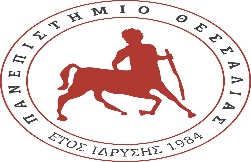 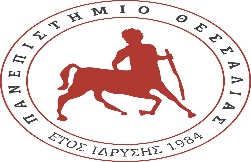 ΠΑΝΕΠΙΣΤΗΜΙΟ ΘΕΣΣΑΛΙΑΣ
Πρόγραμμα σπουδών Νοσηλευτικής(Πρώην ΤΕΙ ΘΕΣΣΑΛΙΑΣ)ΠΡΟΓΡΑΜΜΑ ΠΑΡΟΥΣΙΑΣΕΩΝ ΠΤΥΧΙΑΚΩΝ ΕΡΓΑΣΙΩΝ                                                                              Λάρισα, 19-5-2021                                                                     				          ΠΡΟΕΔΡΟΣ ΕΠΙΤΡΟΠΗΣ ΠΤΥΧΙΑΚΩΝ ΕΡΓΑΣΙΩΝ                                                                                                        			          Δρ. Μαρία Μαλλιαρού                                                                                                      			                  Αναπληρώτρια ΚαθηγήτριαΑ/ΑΗΜΕΡΟΜΗΝΙΑΩΡΑΟΝΟΜΑ ΦΟΙΤΗΤΗΕΞΕΤΑΣΤΙΚΗ ΕΠΙΤΡΟΠΗΑΙΘΟΥΣΑ ΠΑΡΟΥΣΙΑΣΗΣ21-5-20210.8.30-13.00ΑΡΙΘΜΟΣ ΜΗΤΩΟΥ ΜΑΛΛΙΑΡΟΥ ΜΑΡΙΑ2. ΚΟΤΡΩΤΣΙΟΥ ΣΤΕΛΛΑ3  ΠΑΡΑΛΙΚΑΣ ΘΕΟΔΟΣΙΟΣ ΠΡΟΓΡΑΜΜΑ MS TEAMS 108.30-8.4521161002115137ΚΟΤΡΩΤΣΙΟΥ ΣΤΕΛΛΑ (ΕΠΙΒΛΕΠΩΝ)Για την παρουσίαση θα χρειαστεί να έχετε ανοίξει το power point  και να κάνετε διαμοιρασμό την οθόνη σας πατώντας share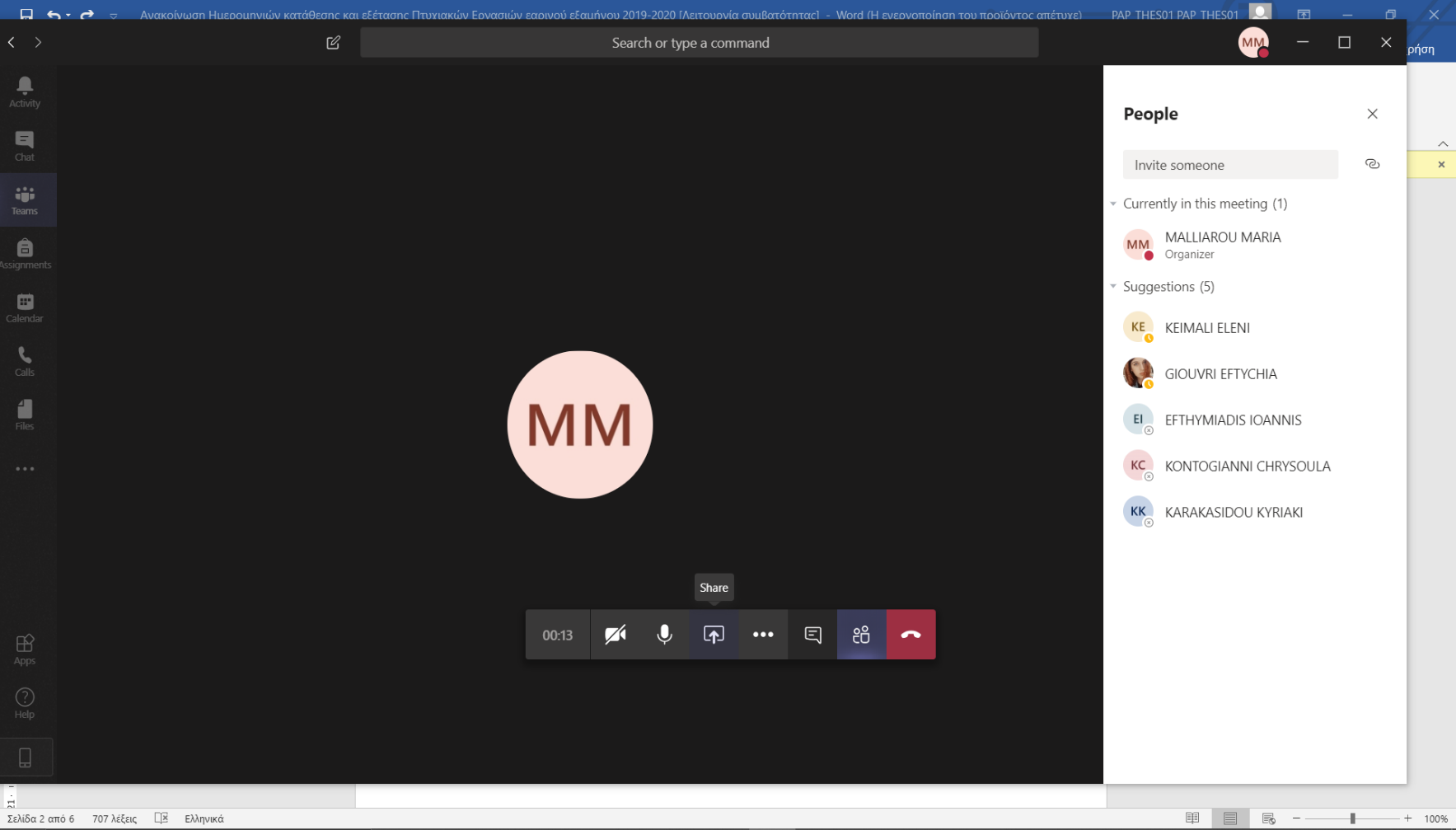 28.45-9.002116046ΚΟΤΡΩΤΣΙΟΥ ΣΤΕΛΛΑ (ΕΠΙΒΛΕΠΩΝ)39.00-9.152117118ΚΟΤΡΩΤΣΙΟΥ ΣΤΕΛΛΑ (ΕΠΙΒΛΕΠΩΝ)49.15-9.3021142042114140 ΚΟΤΡΩΤΣΙΟΥ ΣΤΕΛΛΑ (ΕΠΙΒΛΕΠΩΝ)59.30-9.4521171482117144ΠΑΡΑΛΙΚΑΣ ΘΕΟΔΟΣΗΣ (ΕΠΙΒΛΕΠΩΝ)69.45-10.002117065ΠΑΡΑΛΙΚΑΣ ΘΕΟΔΟΣΗΣ (ΕΠΙΒΛΕΠΩΝ)710.00-10.1521170502117116ΠΑΡΑΛΙΚΑΣ ΘΕΟΔΟΣΗΣ (ΕΠΙΒΛΕΠΩΝ)810.15-10.302117178ΠΑΡΑΛΙΚΑΣ ΘΕΟΔΟΣΗΣ (ΕΠΙΒΛΕΠΩΝ)910.30-10.452117087ΠΑΡΑΛΙΚΑΣ ΘΕΟΔΟΣΗΣ (ΕΠΙΒΛΕΠΩΝ)1010.45-11.002117010ΠΑΡΑΛΙΚΑΣ ΘΕΟΔΟΣΗΣ (ΕΠΙΒΛΕΠΩΝ)1111.00-11.1521171532117003ΠΑΡΑΛΙΚΑΣ ΘΕΟΔΟΣΗΣ (ΕΠΙΒΛΕΠΩΝ)1211.15-11.302117067ΠΑΡΑΛΙΚΑΣ ΘΕΟΔΟΣΗΣ (ΕΠΙΒΛΕΠΩΝ)1311.30-11.452116211ΠΑΡΑΛΙΚΑΣ ΘΕΟΔΟΣΗΣ (ΕΠΙΒΛΕΠΩΝ)1411.45-12.002117180ΠΑΡΑΛΙΚΑΣ ΘΕΟΔΟΣΗΣ(ΕΠΙΒΛΕΠΩΝ)1512.00-12.152117074ΠΑΡΑΛΙΚΑΣ ΘΕΟΔΟΣΗΣ(ΕΠΙΒΛΕΠΩΝ)1612.15-12.302117077ΠΑΡΑΛΙΚΑΣ ΘΕΟΔΟΣΗΣ(ΕΠΙΒΛΕΠΩΝ)1712.30-12.452117197ΠΑΡΑΛΙΚΑΣ ΘΕΟΔΟΣΗΣ(ΕΠΙΒΛΕΠΩΝ)1812.45-13.002117059ΠΑΡΑΛΙΚΑΣ ΘΕΟΔΟΣΗΣ(ΕΠΙΒΛΕΠΩΝ)Α/ΑΗΜΕΡΟΜΗΝΙΑ24-5-2021ΩΡΑ8.30-2.00ΟΝΟΜΑ ΦΟΙΤΗΤΗΕΞΕΤΑΣΤΙΚΗ ΕΠΙΤΡΟΠΗΠΡΟΓΡΑΜΜΑ MS TEAMSΑΡΙΘΜΟΣ ΜΗΤΩΟΥ1.ΤΣΑΡΑΣ ΚΩΣΤΑΣ2. ΜΑΛΛΗ ΦΩΤΕΙΝΗ3. ΠΑΠΑΘΑΝΑΣΙΟΥ ΙΩΑΝΝΑ4. ΦΡΑΔΕΛΟΣ ΕΥΑΓΓΕΛΟΣ18.30 – 8.452117187ΠΑΠΑΘΑΝΑΣΙΟΥ(ΕΠΙΒΛΕΠΩΝ)28.45-9.002117100ΠΑΠΑΘΑΝΑΣΙΟΥ(ΕΠΙΒΛΕΠΩΝ)39.00-9.152117024ΠΑΠΑΘΑΝΑΣΙΟΥ(ΕΠΙΒΛΕΠΩΝ)49.15-9.3021170332117078ΠΑΠΑΘΑΝΑΣΙΟΥ(ΕΠΙΒΛΕΠΩΝ)59.30-9.4521170642117119ΠΑΠΑΘΑΝΑΣΙΟΥ(ΕΠΙΒΛΕΠΩΝ)69.45-10.002117080ΠΑΠΑΘΑΝΑΣΙΟΥ (ΕΠΙΒΛΕΠΩΝ)710.00-10.152117009ΠΑΠΑΘΑΝΑΣΙΟΥ (ΕΠΙΒΛΕΠΩΝ)810.15-10.30ΝΣ47172117169ΤΣΑΡΑΣ(ΕΠΙΒΛΕΠΩΝ)910.30-10.452117061ΤΣΑΡΑΣ(ΕΠΙΒΛΕΠΩΝ)1010.45-11.002117104ΤΣΑΡΑΣ(ΕΠΙΒΛΕΠΩΝ)1111.00-11.152117044ΤΣΑΡΑΣ(ΕΠΙΒΛΕΠΩΝ)1211.15-11.302115060ΤΣΑΡΑΣ(ΕΠΙΒΛΕΠΩΝ)1311.30-11.452117051ΜΑΛΛΗ ΦΩΤΕΙΝΗ(ΕΠΙΒΛΕΠΩΝ)1411.45-12.0021171792117158ΜΑΛΛΗ ΦΩΤΕΙΝΗ(ΕΠΙΒΛΕΠΩΝ)1512.15-12.3021170922117196ΜΑΛΛΗ ΦΩΤΕΙΝΗ(ΕΠΙΒΛΕΠΩΝ)1612.30-12.452117084ΜΑΛΛΗ ΦΩΤΕΙΝΗ(ΕΠΙΒΛΕΠΩΝ)1712.45-13.002117157ΦΡΑΔΕΛΟΣ ΕΥΑΓΓΕΛΟΣ (ΕΠΙΒΛΕΠΩΝ)1813.00-13.152117088ΦΡΑΔΕΛΟΣ ΕΥΑΓΓΕΛΟΣ (ΕΠΙΒΛΕΠΩΝ)Α/ΑΗΜΕΡΟΜΗΝΙΑ25-5-2021ΩΡΑ9.30-11.00ΟΝΟΜΑ ΦΟΙΤΗΤΗΕΞΕΤΑΣΤΙΚΗ ΕΠΙΤΡΟΠΗΠΡΟΓΡΑΜΜΑ MS TEAMSΑΡΙΘΜΟΣ ΜΗΤΡΩΟΥΚΟΤΡΩΤΣΙΟΥ ΕΥΑΓΓΕΛΙΑΛΑΧΑΝΑ ΕΛΕΝΗΜΑΛΛΙΑΡΟΥ ΜΑΡΙΑ19.30-9.45ΝΣ8661ΛΑΧΑΝΑ ΕΛΕΝΗ (ΕΠΙΒΛΕΠΩΝ)29.45-10.002116212ΛΑΧΑΝΑ ΕΛΕΝΗ (ΕΠΙΒΛΕΠΩΝ)310.00-10.152117018ΜΑΛΛΙΑΡΟΥ ΜΑΡΙΑ(ΕΠΙΒΛΕΠΩΝ)410.15-10.302117063ΜΑΛΛΙΑΡΟΥ ΜΑΡΙΑ(ΕΠΙΒΛΕΠΩΝ)510.30-10.452117054ΜΑΛΛΙΑΡΟΥ ΜΑΡΙΑ (ΕΠΙΒΛΕΠΩΝ)610.45-11.002117089ΚΟΤΡΩΤΣΙΟΥ ΕΥΑΓΓΕΛΙΑ (ΕΠΙΒΛΕΠΩΝ)